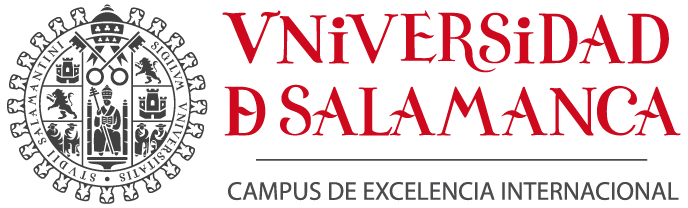 DOCTORAL THESIS DEPOSIT REQUESTSTUDENT INFORMATION:SURNAMES							NAMENATIONAL ID 			No.				TELÉPHONE			E-MAIL				ADDRESS							CITY/TOWN			PROVINCE			POSTAL CODECOUNTRY	DEPARTAMENT/INSTITUTE WHERE THE STUDENT IS ENROLLEDDOCTORAL PROGRAMMEQUALIFICATION THAT GRANTS ACCESS TO THE DOCTOR’S DEGREE	REQUESTS AUTHORIZATION TO DEPOSIT HIS/HER THESIS and that it be attached, for purposes of the Extraordinary Doctorate Award, to one of the following areas of knowledge:1                                                2                                             3FINAL TITLE OF THE THESISSUPERVISOR/S1.							NATIONAL ID No.		E-MAIL2.							NATIONAL ID No.		E-MAILTUTOR (IF APPLICABLE)							NATIONAL ID No.		E-MAILStudent’s signature,In		, on	DIRECTOR OF THE ACADEMIC BODY IN CHARGE OF THE DOCTORAL PROGRAMME								TO BE COMPLETED BY THE ACADEMIC BODY IN CHARGE OF THE DOCTORAL PROGRAMMEThe academic body in charge agreed to approve the continuation of the formalities for the reading of the doctoral thesis submitted by this student in a meeting held onIn		, onThe Director of the Academic Body in Charge:Signed:	This form must be forwarded to the Chairperson of the Doctoral Committee